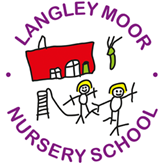 Langley Moor Nursery SchoolBrandon LaneDurham DH7 8LLPhone:0191 378 0830Dear Applicant,Thank you for your enquiry regarding the position of Early Years Practitioner within our nursery school. We are a small nursery school which delivers high quality learning and teaching experiences for children under five.Please find attached information regarding the position, as well as an application form.Please send your completed written application to the above address, to reach the above address by close of business on Friday 21st October. It is preferred that applications be either posted or delivered in person, rather than emailed.The provisional date set for interview is Tuesday 15th November.                                    Regards                              The Governors of Langley Moor Nursery School